KLASA: 400-06/20-01/5
URBROJ: 2184/01-31/01-21-6
Trogir, 5.listopada 2021. godine Na temelju članka 16. st. 4. Zakona o proračunu (»Narodne novine«, broj 87/08, 136/12 i 15/15) i članka 26. Statuta Grada Trogira (»Službeni glasnik Grada Trogira«, broj 4/13, 9/13, 6/14, 1/18, 3/19, 5/20 i 9/21), Gradsko vijeće Grada Trogira na 4. sjednici održanoj dana 5.listopada 2021. godine, donosiII. Izmjene i dopune Plana razvojnih programa investicija, kapitalnih pomoći i donacija Grada Trogira za razdoblje 2021.-2023. godine Članak 1.Članak 3. Plana razvojnih programa investicija, kapitalnih pomoći i donacija Grada Trogira za razdoblje 2021.-2023. (Službeni glasnik Grada Trogira br. 27/20 i  17/21) mijenja se na način da su promijenjeni iznosi u tablici koja čini privitak i sastavni dio ovog plana.Članak 2. Ove II. Izmjene i dopune Plana razvojnih programa investicija, kapitalnih pomoći i donacija Grada Trogira za razdoblje 2021.-2023. stupaju na snagu prvog dana od dana objave, a  objavit će se u Službenom glasniku Grada Trogira.                                                                                                     PREDSJEDNIK GRADSKOG  VIJEĆAToni Zulim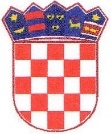 REPUBLIKA  HRVATSKA
SPLITSKO-DALMATINSKA ŽUPANIJA
GRAD  TROGIR
GRADSKO VIJEĆE